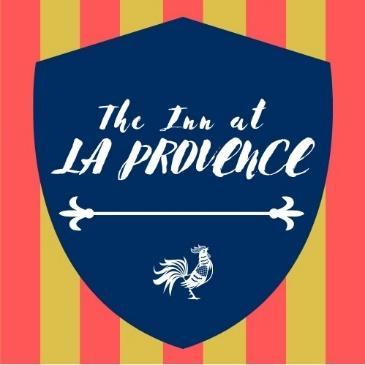 Room Agreement-Check in: 12 pm-Check out: 10 am -Rooms Include 1 King Bed (2 guest max for overnight stay)-Room Amenities: Cable/Smart TV, Complimentary WiFi, Iron with Ironing Board, Hair Dryer, Mini Fridge, Flamjeaux Coffee, Coffee Pot, Additional Seating available for On-Site Dressing for Events-Entry/Exit/Check Out - Keys will be available on property in a lock box. You will receive the code upon receipt of final payment for your event. Kindly leave key in the lock box if you leave the room to avoid misplacement. Upon check out, please ensure key is returned to lock box. Room Code:  To be confirmed with your Sales/Event Manager-AC/Heat - Thermostat is located in adjoining room to bridal suite. Please connect with your guests/friends in that room to control temperature for all 3 units. If not booking all 3 units but need access to thermostat, The Inn will make proper accommodations. -You are welcome to bring food, snacks, beverages, ice - to be stored in mini fridge. -Kindly unplug any electronic items such as iron, coffee pot, hair dryer, hair straighteners, curling irons, etc. when leaving room. -Kindly do not put any hot surface items on top of furniture. We do ask that this is kept either in the bathroom or on a heat tolerant surface.-Parking for rooms is available within the gated property and close to the rooms for easy access.-Each guest staying overnight must be pre-registered when room is contracted with event booking. -We do not allow any unregistered guests to stay on property following your event for an after party or to stay the night. -Smoking is permitted outdoors only, and all doors and windows leading into the room must be closed.-Out of consideration for our other guests, we are unable to accommodate pets.-No childcare is provided.-Consumption of alcohol is permitted.-Room service is not provided however extra bath towels, toilet paper and paper towels are all available in your room either in the closet or bathroom. -Should you have an emergency and need The Inn Team to be on-site, please contact your event manager. Ice can be provided once event manager is on property which will be within 3 hours of start time of event. Access to the main venue is allowed once event manager is on property. -When checking out, kindly leave bed unmade and towels in bathroom collected. All trash can stay in cans in your room. -Want to venture out for a fun activity? Please visit our website's "Things to Do Nearby" link located on our website: theinnatlaprovence.com-Located in Mandeville, you'll find a Walgreen's, several gas stations, a neighborhood Wal-Mart along with a Rouse's Grocery all within a 7-10 minute ride from The Inn. Located in Lacombe, you'll find Lacombe Donuts and Breakfast and a dollar store within a 5-8 minute ride from The Inn. Please fill in the names and phone number of each guest per applicable suite:Single Suite Guest Info:____________________________________________________________________________________________________________________________________________Adjoining Single Suite Guest Info:______________________________________________________________________________________________________________________________________________Wedding Suite Guest Info:____________________________________________________________________________________________________________________________________________Client Name Print:_______________________________________________________Client Signature:________________________________________________________Date:_________________________________________________________________